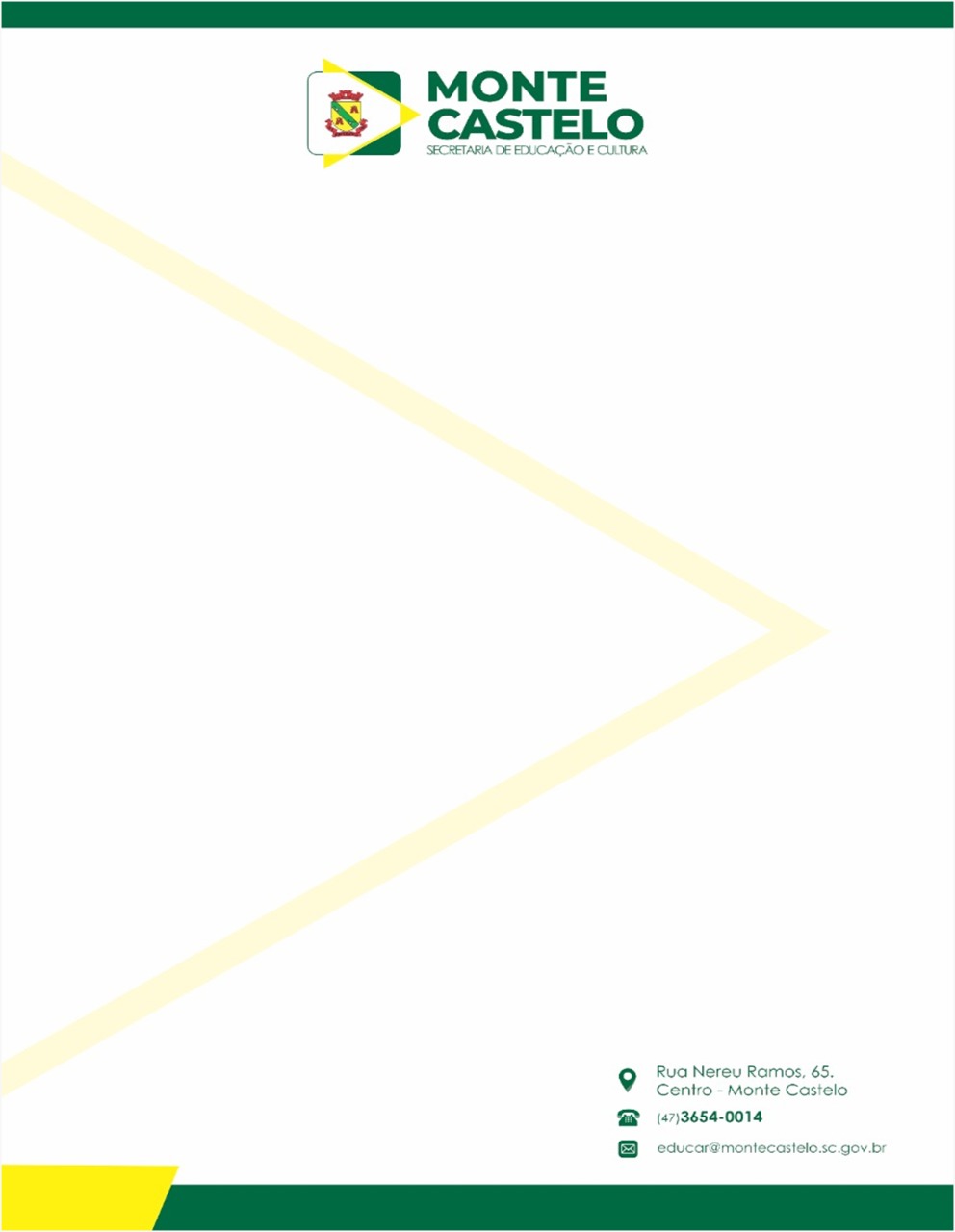 EDITAL DE CONVOCAÇÃO PARA SESSÃO DE ESCOLHA DE VAGAS – PROFESSOR ACT – 11ª CHAMADA O Secretário Municipal de Educação e Cultura no uso de suas atribuições legais, conforme Edital do Processo Seletivo 01/2021 CONVOCA os Professores ACTs do resultado final deste edital, para Sessão de Escolha de Vagas para o ano letivo de 2022, sendo realizado na Secretaria Municipal da Educação e Cultura, localizada na Rua Nereu Ramos n.º65.INSTRUÇÕES GERAISA chamada para escolha de vagas obedecerá, rigorosamente, a ordem de Classificação do Processo Seletivo Edital nº01/2021.O candidato convocado deverá comparecer munido de DOCUMENTO DE IDENTIDADE - RG , do CADASTRO DE PESSOAS FÍSICAS – CPF e Comprovante de Habilitação exigido conforme edital nº 001/2021 (consultaredital).O candidato deverá comparecer com a carteira de vacinação para comprovação da vacina contra o CORONAVÍRUS (Covid-19) e as doses de reforço.Processada a escolha de vaga pelo candidato não será permitida a troca da vaga escolhida, somente quando houver necessidade, mediante autorização por escrito do Superior imediato juntamente com o Secretário Municipal de Educação.O candidato que não atender a esta convocação, terá esgotado seus direitos nesta escolha.O candidato que não apresentar a habilitação exigida não terá direito sob aescolha.Ao escolher a vaga o candidato assinará um termo de compromisso se responsabilizando em cumprir as normas pertinentes ao cargo.O candidato permanecerá lotado na vaga escolhida durante o ano letivo 2022 ou durante o periodo estabelecido da vaga escolhida.A escolha de vagas acontecerá nos dias e horário, conforme tabela abaixo:As próximas chamadas serão comunicadas no site da Prefeitura Municipal de Monte Castelo, quando houver.RECOMENDAÇÕES GERAISRespeite o horário agendado. É obrigatório uso de máscara.Respeite o distanciamento de 1,5 metros entre as pessoas. Utilizar álcool em gel ao adentrar o estabelecimento.Este edital entrará em vigor na data de sua publicação e terá validade para o ano letivo de 2022.Monte Castelo, 14 de Julho de 2022Osner Correa NettoSecretário Municipal de Educação e CulturaANEXO 1QUADRO DE VAGAS/ 11ª CHAMADAORDEM DE ESCOLHACARGO/FUNÇÃODATAHORÁRIOProfessor Habilitado e Não HabilitadoProfessor de Matemática18/07/202214h00minIniciando do 7º Classificado Professor Não-Habilitado ( caso não preenchida a vaga retorna a lista dos Classificados dos Professores Habilitados.Professor /Ed. Infantil18/07/202214h15minDO 12º Classificado Professor HabilitadoProfessor/Ens. Fund. Anos Iniciais18/07/202214h30minVAGASÁREA/FUNÇÃOTURNOCARGA HORÁRIA01Professor de MatemáticaMatutino/Vespertino 20 horas01Professor de Educação InfantilMatutino20 horas01 Professor dos Anos Iniciais Matutino20 horas 